**For Escapeline to complete**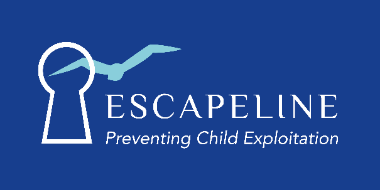 ESCAPELINE BOOKING FORMESCAPELINE BOOKING FORMESCAPELINE BOOKING FORMESCAPELINE BOOKING FORMESCAPELINE BOOKING FORMSchool/College NameSchool/College Address School/College Address School/College Named ContactEmailPhoneEmailPhoneSchool/College Named ContactEmailPhoneEmailPhoneEDUCATIONAL TRAININGEDUCATIONAL TRAININGEDUCATIONAL TRAININGEDUCATIONAL TRAININGEDUCATIONAL TRAININGAssemblyClassroom WorkshopTargeted Group WorkAssemblyClassroom WorkshopTargeted Group WorkYear groups and any additional comments:Year groups and any additional comments:AssemblyClassroom WorkshopTargeted Group WorkAssemblyClassroom WorkshopTargeted Group WorkYear groups and any additional comments:Year groups and any additional comments:AssemblyClassroom WorkshopTargeted Group WorkAssemblyClassroom WorkshopTargeted Group WorkYear groups and any additional comments:Year groups and any additional comments:PROFESSIONAL TRAININGPROFESSIONAL TRAININGPROFESSIONAL TRAININGPROFESSIONAL TRAININGPROFESSIONAL TRAINING1 hr2 hrsFull day1 hr2 hrsFull dayComments:Comments:1 hr2 hrsFull day1 hr2 hrsFull dayComments:Comments:1 hr2 hrsFull day1 hr2 hrsFull dayComments:Comments:Date of Training Booking DetailsFacilitatorFacilitators Email